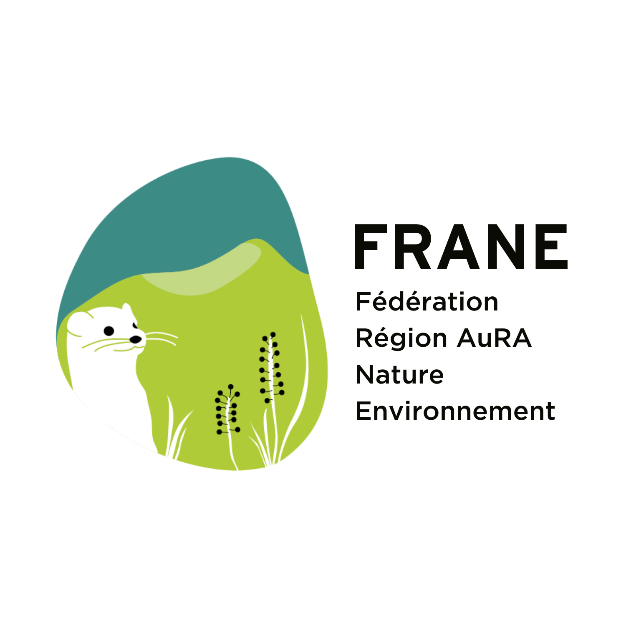 Formulaire de demande d’adhésion 2024Bulletin à remplir et à retourner avec votre aimable règlement au siège de la FRANE– 23 rue René Brut - 63110 BeaumontNom de votre association :   Adresse du siège social :Courriel@ :Nom du (de la) président(e) :Autre(s) contact(s) :1 – Vos adhérents :Merci de remplir le plus précisément possible le nombre de vos adhérents. Vos adhérents directs :Nombre d’adhérents directs personnes physiques : Nombre d’adhérents directs personnes morales := associations, collectivités, collectif ou autre… Vos adhérents indirects (facultatif) :Nombre d’adhérents indirects personnes physiques : = individus adhérents à vos associations, collectifs ou autre…Nombre d’adhérents indirects personnes morales : = associations ou structures adhérentes à vos associations, collectifs ou autre…TOTAL de vos adhérents : 2 - Cotisation à la FRANE :La cotisation à la FRANE pour l’année 2024 s’élève à 80€ : 			 			Chèque n° : ………………………………………….	Banque : ………………………………………........Fait à ……………………………………………………, 	Le …………………………………………………………Cachet de l’adhérent :					Nom et qualité du signataire + signature :